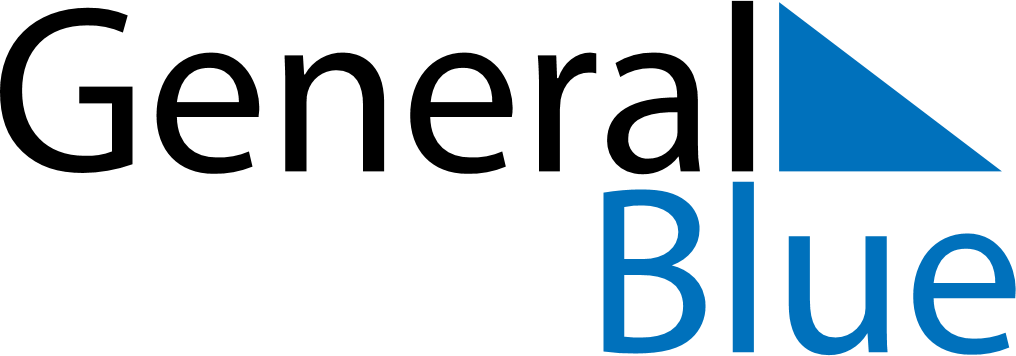 Weekly CalendarAugust 16, 2020 - August 22, 2020Weekly CalendarAugust 16, 2020 - August 22, 2020SundayAug 16SundayAug 16MondayAug 17TuesdayAug 18TuesdayAug 18WednesdayAug 19ThursdayAug 20ThursdayAug 20FridayAug 21SaturdayAug 22SaturdayAug 22My Notes